The Door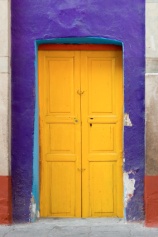 Go and open the door.Maybe outside there’sa tree, or a wood,a gardenor a magic city.Go and open the door.maybe a dog’s rummaging.Maybe you’ll see a faceor an eye,or the pictureof a picture.Go and open the door.If there’s a fogit will clear.Go and open the door.even if there’s onlythe darkness ticking,even if there’s onlythe hollow windeven if nothing is there,go and open the door.At leastthere’ll bea draught.Miroslav Holub